Программа семинара:НДС – косвенный налог. Формула НДС к уплате в бюджет.Плательщики НДС. Добровольная или обязательная постановка на регистрационный учет по НДС.Налоговый период, сроки исполнения обязательств. Форма 300.00 или 710.00.Облагаемый оборот и Не реализация. Ставка 0% и 12%.Необлагаемый оборот: освобожденный и место не территория РК.Дата оборота.Размер оборота. Корректировка облагаемого оборота.ЭСФ.НДС в зачет и НДС разрешенный в зачет. Пропорциональный или раздельный метод НДС в зачет, что выгоднее.НДС не подлежащий зачету. НДС за нерезидента.Облагаемый импорт: из ЕАЭС и не ЕАЭС. Форма 328.00.НДС методом зачета.Целевая аудитория:Главные бухгалтеры и бухгалтеры отделов, специалисты бухгалтерских и финансовых служб, аудиторы и другие пользователи бухгалтерской и налоговой отчетности.Лектор: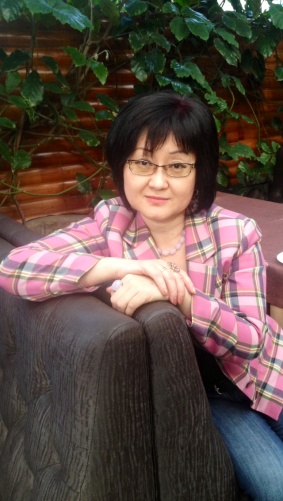 Ким Светлана Хасановна (г. Алматы) – сертифицированныйбухгалтер САР, член Палатыпрофессиональных бухгалтеров иаудиторов РК, сертифицированныйпрофессиональный бухгалтер РК.Подробности:Онлайн семинар состоится23 января 2024 года С 14:00 до 17:00Стоимость участия: 21 793 тенгеВ стоимость обучения входит: раздаточный материал в электронном виде, сертификат в электронном виде (с указанием 10 академических часов, которые идут Вам в зачет), сессия вопрос-ответ, запись семинара на 30 дней.Зарегистрироваться можно, заполнив бланк заявки и отправив его ответным письмом!           E-mail: profi06@inbox.ru	           Сайт: www.hr-profi.kz